ХОДИТ ПЕСЕНКА ПО КРУГУслова М.Танича и И.Шаферана                                                           музыка О.Фельцмана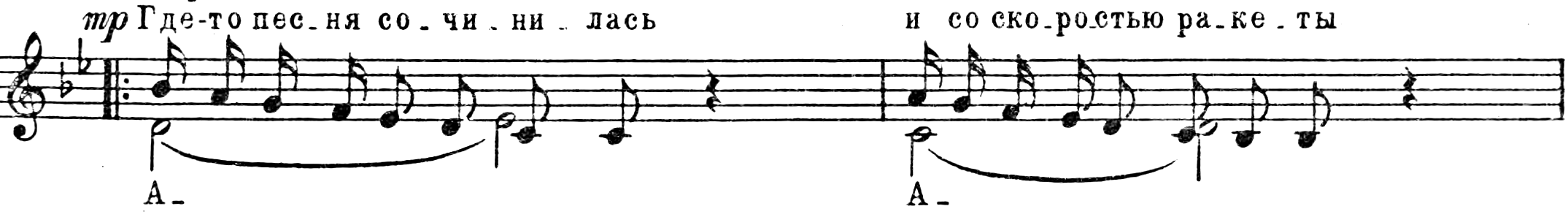 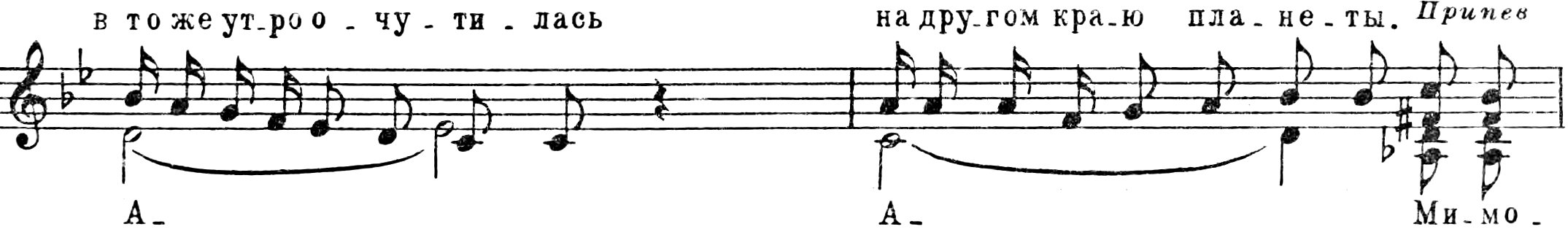 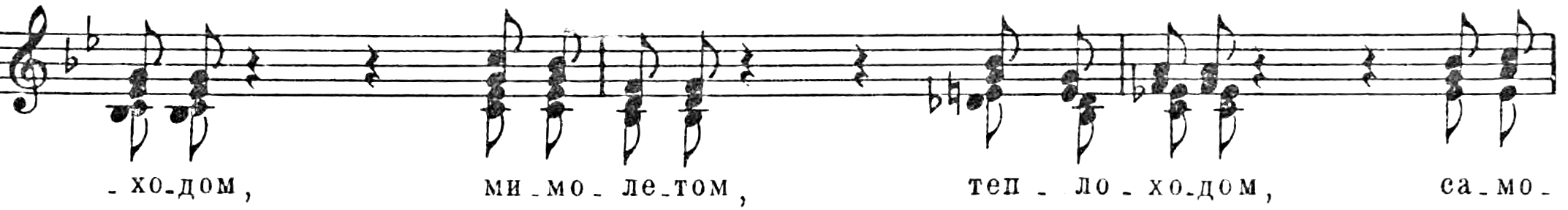 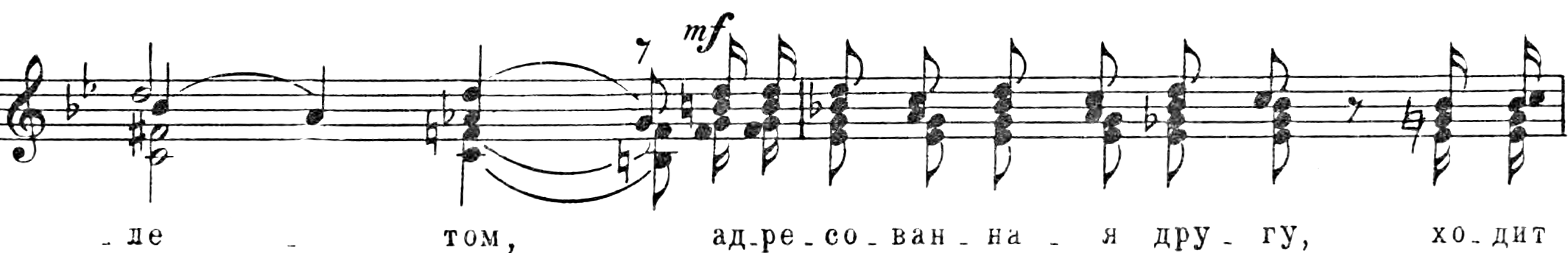 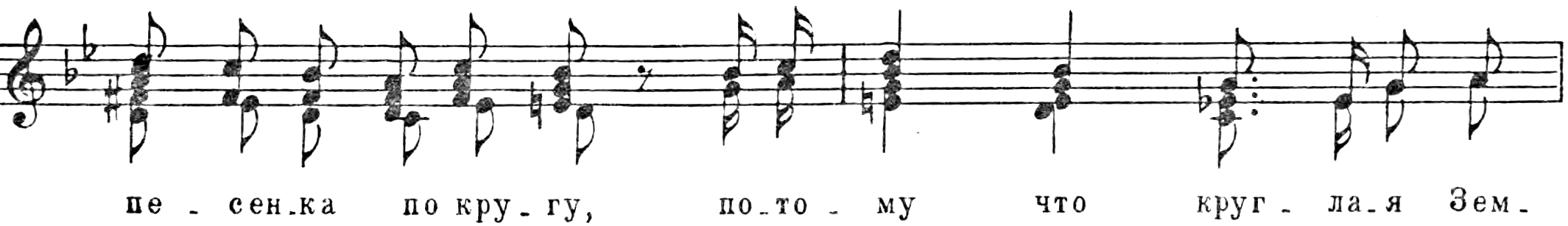 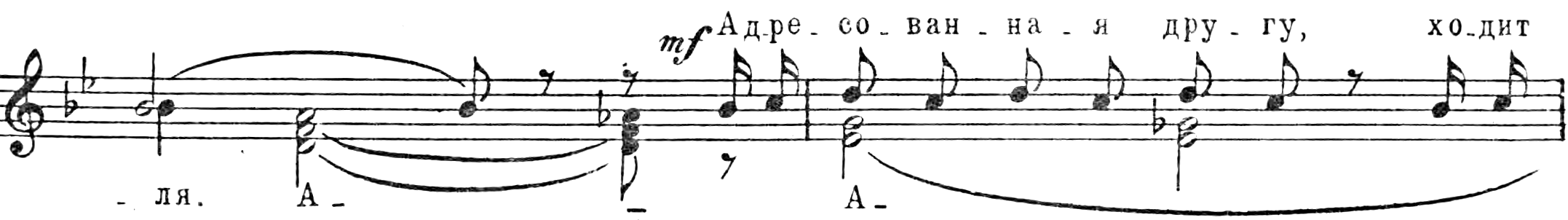 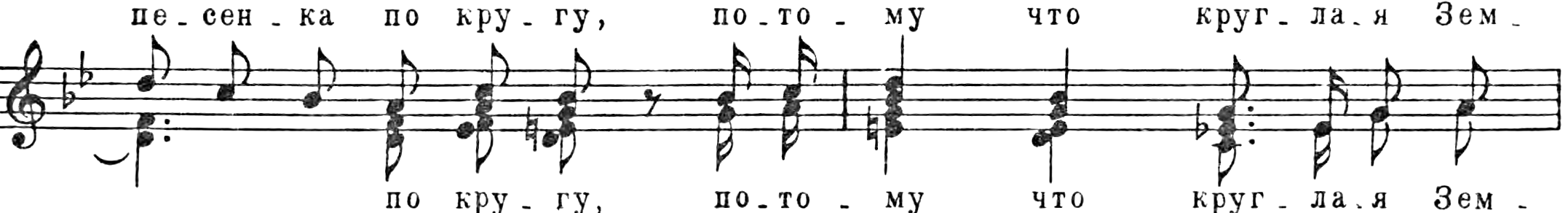 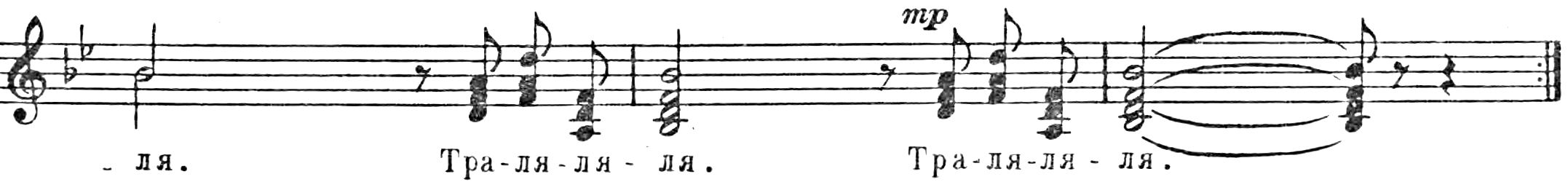 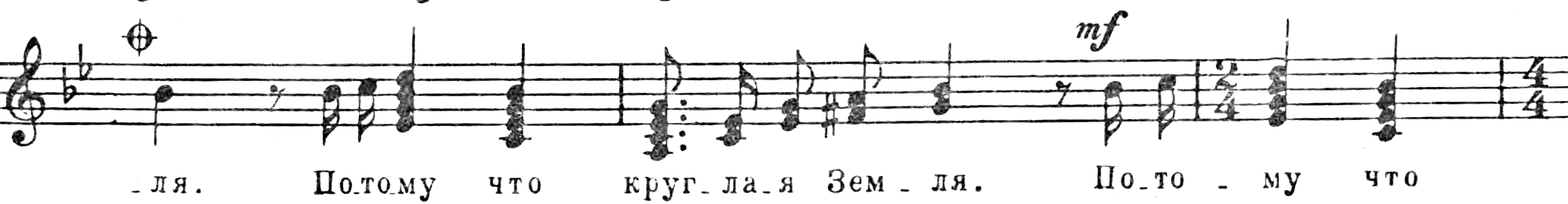 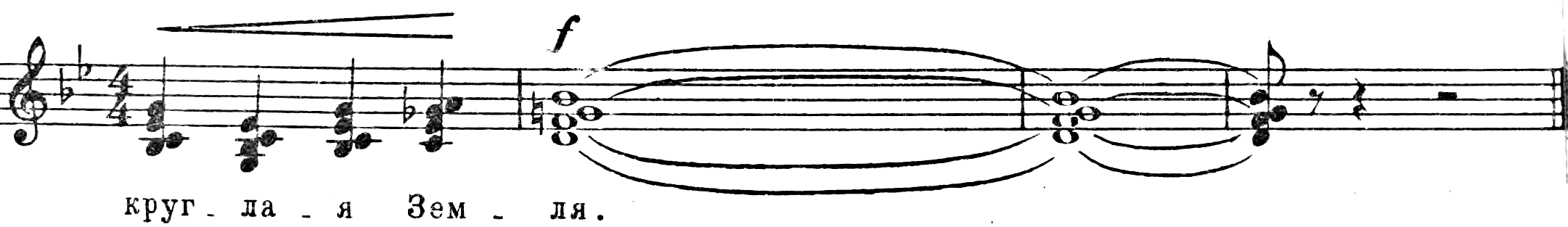 2. Эту песню можно было Петь с конца и петь с начала, Просто солнце в ней светило,Просто речка в ней журчала.Припев.3. Можно с песенкой сердечной И грустить, и веселиться,И, как хлебом, с первым встречным Можно песней поделиться.Припев.